www.dongdutextile.com/order_cn.html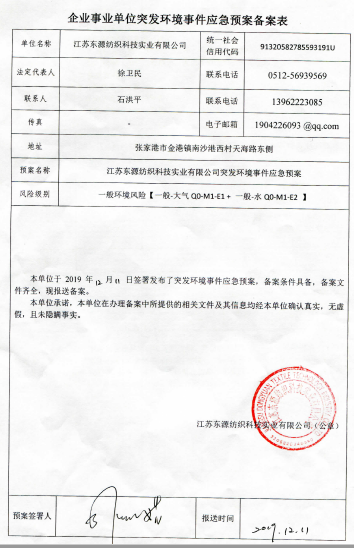 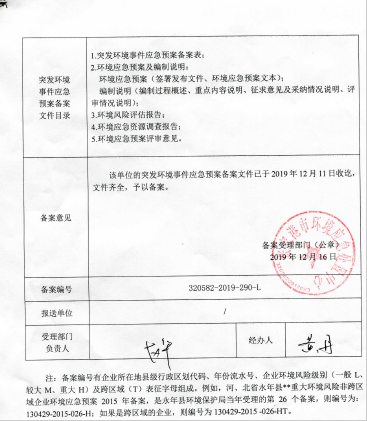 